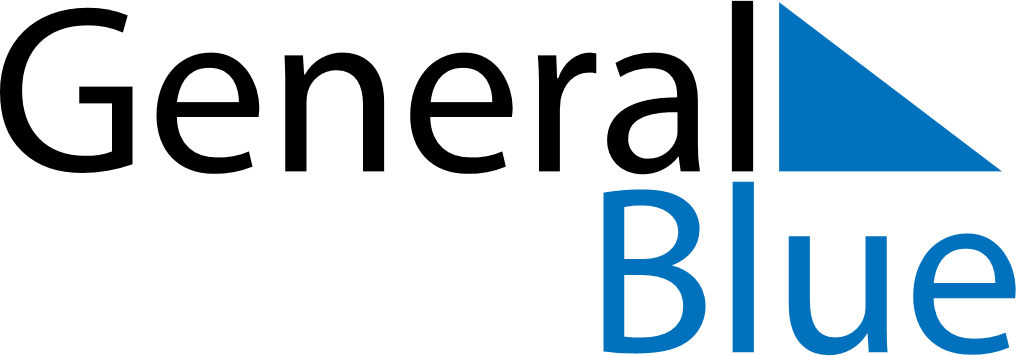 June 2021June 2021June 2021June 2021Aland IslandsAland IslandsAland IslandsSundayMondayTuesdayWednesdayThursdayFridayFridaySaturday123445678910111112Autonomy Day1314151617181819Midsummer EveMidsummer EveMidsummer Day202122232425252627282930